Alarmes :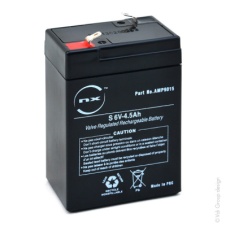 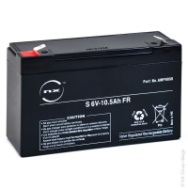 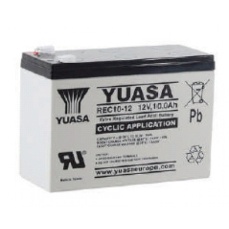 Deep cycle nacelle élévatrice :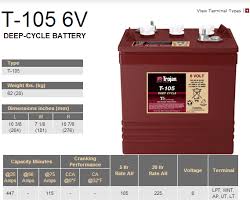 